На конкурс литературного творчества «Проба пера»,посвященной Году российского кино Победитель в номинации: Лучший режиссёр отечественного киноПисатель он, матрос, геолог и режиссёр, который покорил тайгу…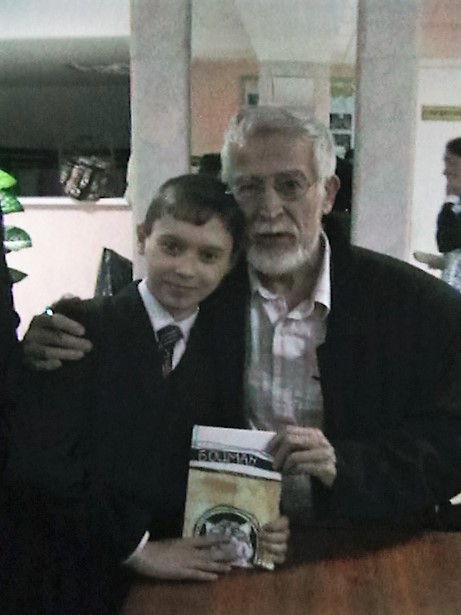 Камиль Зиганшин–сын башкирского  народа,Чьё имя не понаслышке на слуху:Писатель он, матрос, геолог и режиссёр,Который  покорил тайгу…Глеб        Мне часто снятся сны о путешествиях, великих открытиях. Во сне я покоряю вершины Альп, исследую неизведанные острова. Мой любимый фильм «Робинзон Крузо» с Леонидом Куравлевым в главной роли. Я посмотрел этот фильм уже раз десять и не устаю восхищаться главным героем и восхищаться постановкой режиссёра  фильма Станислава Говорухина.  Но речь в моём сочинение пойдёт не об этом.      Совсем недавно мне, простому мальчишке, удалось познакомиться и пообщаться лично с великим башкирским писателем, путешественником и режиссёром своих фильмов Камилем Зиганшиным. Не каждый может похвастаться автографом от известного писателя, да ещё и режиссёра. А я могу!  Меня, как юного поэта, пригласили на республиканскую конференцию с замечательным человеком Камилем Зиганшиным в районный дом культуры.         К встрече я тщательно готовился.  Я прочёл от корки до корки книгу Камиля Зиганшина  «Золото Алдана». К этому рассказу я сочинил стихотворение  «Камиль Зиганшин - сын башкирского народа».      На встрече писатель и режиссёр документальных фильмов показал нам, учащимся школ,  фильм со звучным названием «Огненный пояс Земли».  С замиранием сердца я смотрел этот фильм о путешествиях. Путешествие началось с Аляски, с мыса Принца Уэльского, а закончилось в Аргентине. Несколько раз режиссёр останавливал захватывающий фильм и демонстрировал реквизиты, привезённые путешественником из этого кругосветного путешествия. Мне режиссёр разрешил потрогать знаменитое пончо, изготовленное из шерсти альпаки, которое Камиль Зиганшин привёз из Аргентины.       Я ждал с нетерпением своего выхода на сцену,  а ведущие меня долго не объявляли. Неужели я не получу заветный автограф?  Ведь так мечтал о нём.                       И вот меня объявляют. Я с волнением выхожу на сцену и читаю свой стих о Камиле Зиганшине.  Режиссёр и писатель поблагодарил меня и подарил книгу «Боцман» с автографом, на ухо шепнул мне, чтобы я подошёл к нему в фойе.      После конференции в фойе было людно. Все ребята мечтали сфотографироваться с великим писателем и режиссёром. Многие покупали книги. Я подойти не решался, стеснялся. Но вдруг Камиль Зиганшин встал и стал кого-то искать глазами. Он крикнул: «Глеб, Глеб, что же ты так скромно стоишь, иди быстрее сюда!».  Он обнял меня, сказал о том, что у меня большое будущее и сфотографировался со мной.       Эту встречу я не забуду никогда! Я прижимал к груди с гордостью книгу с автографом, наверное, так сильно, что случайно выронил её в такси. Дома мы с мамой долго искали её. Слёзы лились градом, мама успокаивала, что книга найдётся. Таксист оказался порядочным человеком, он вернул мне книгу в этот же день. Спал я с книгой под подушкой. Ночью мне снова снились сны, я сорвался с огромной горы во сне. Мама утром успокоила меня и сказала о том, что я расту во сне, поэтому и падаю. 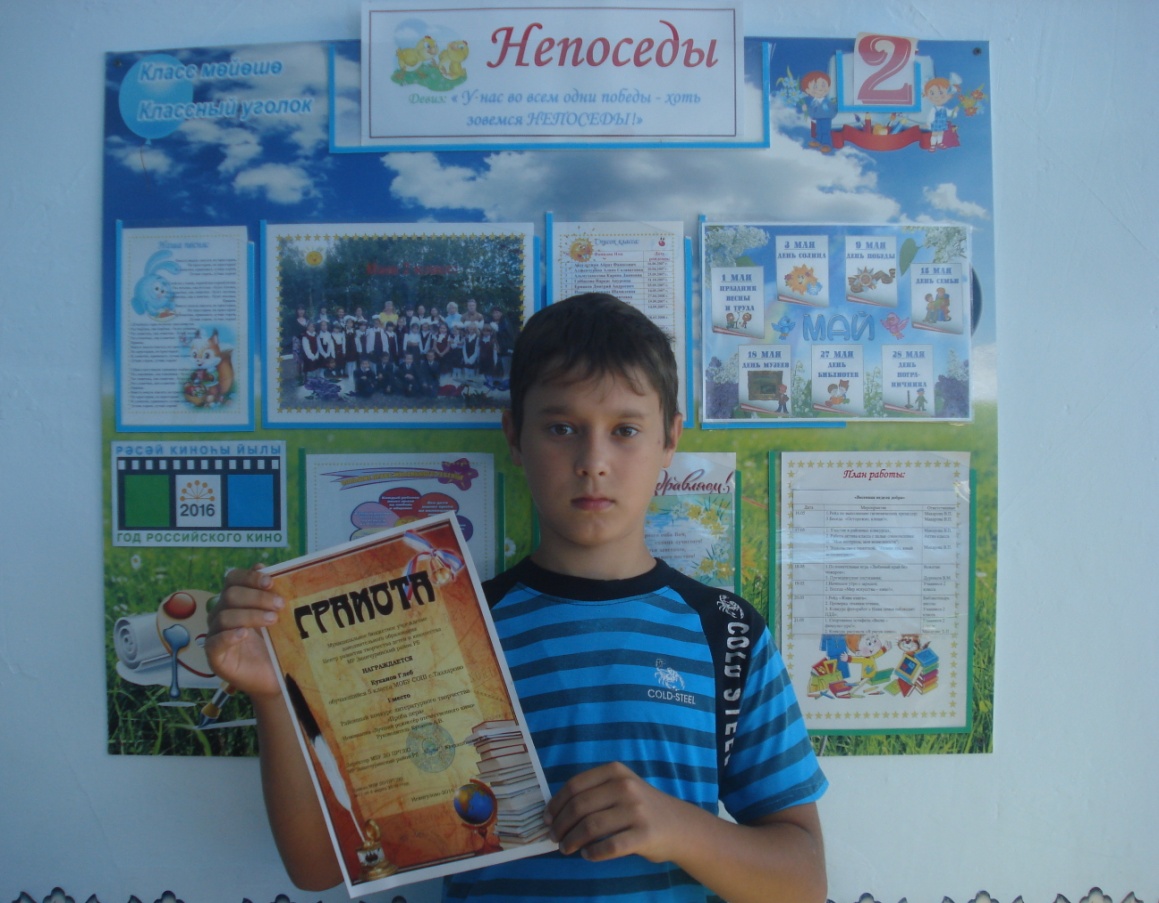      Вот вырасту большим и стану путешественником как Камиль Зиганшин,  и буду снимать свои фильмы о путешествиях и новых открытиях.      Мой папа говорит, что ещё много неоткрытого и неизведанного.                                                 Я сниму об этом фильм обязательно!